Приложение 1.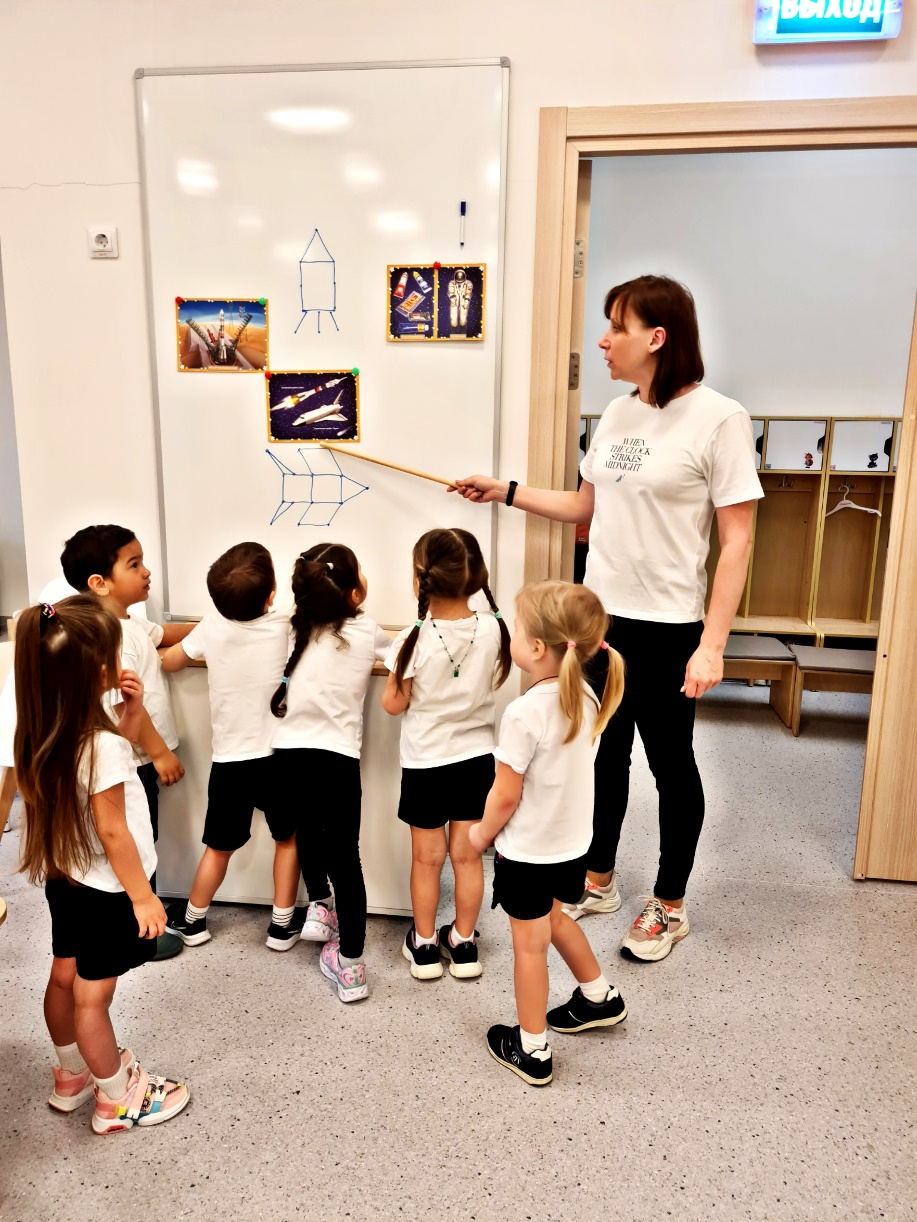 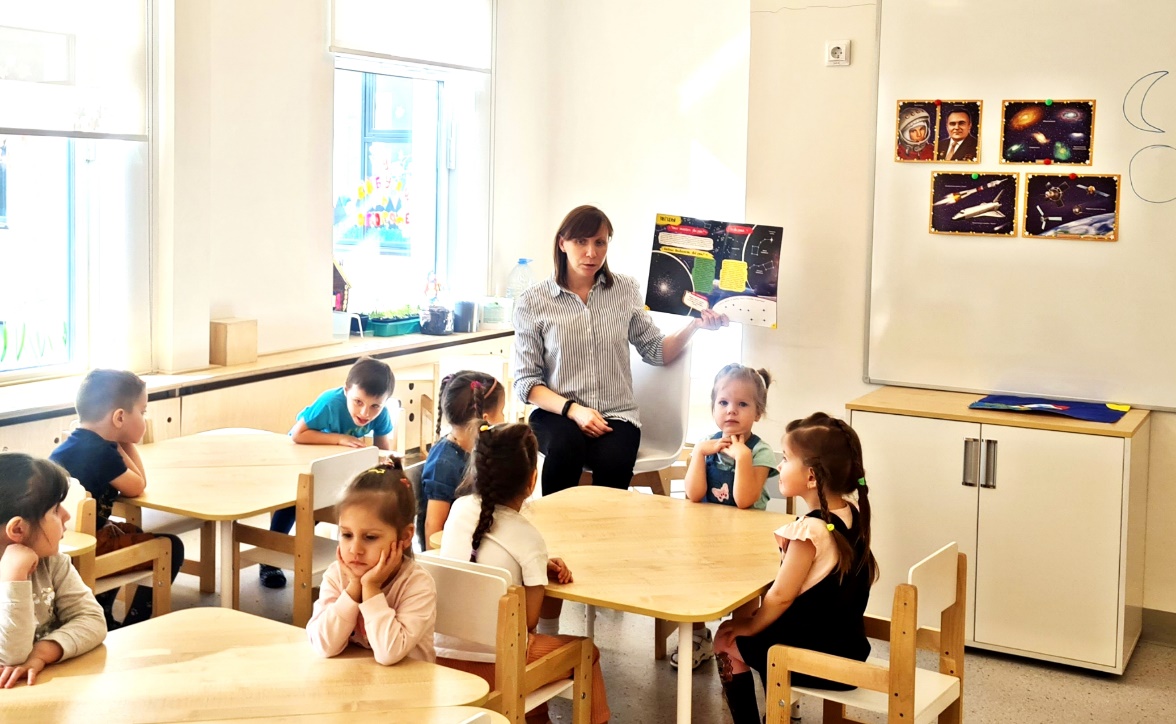 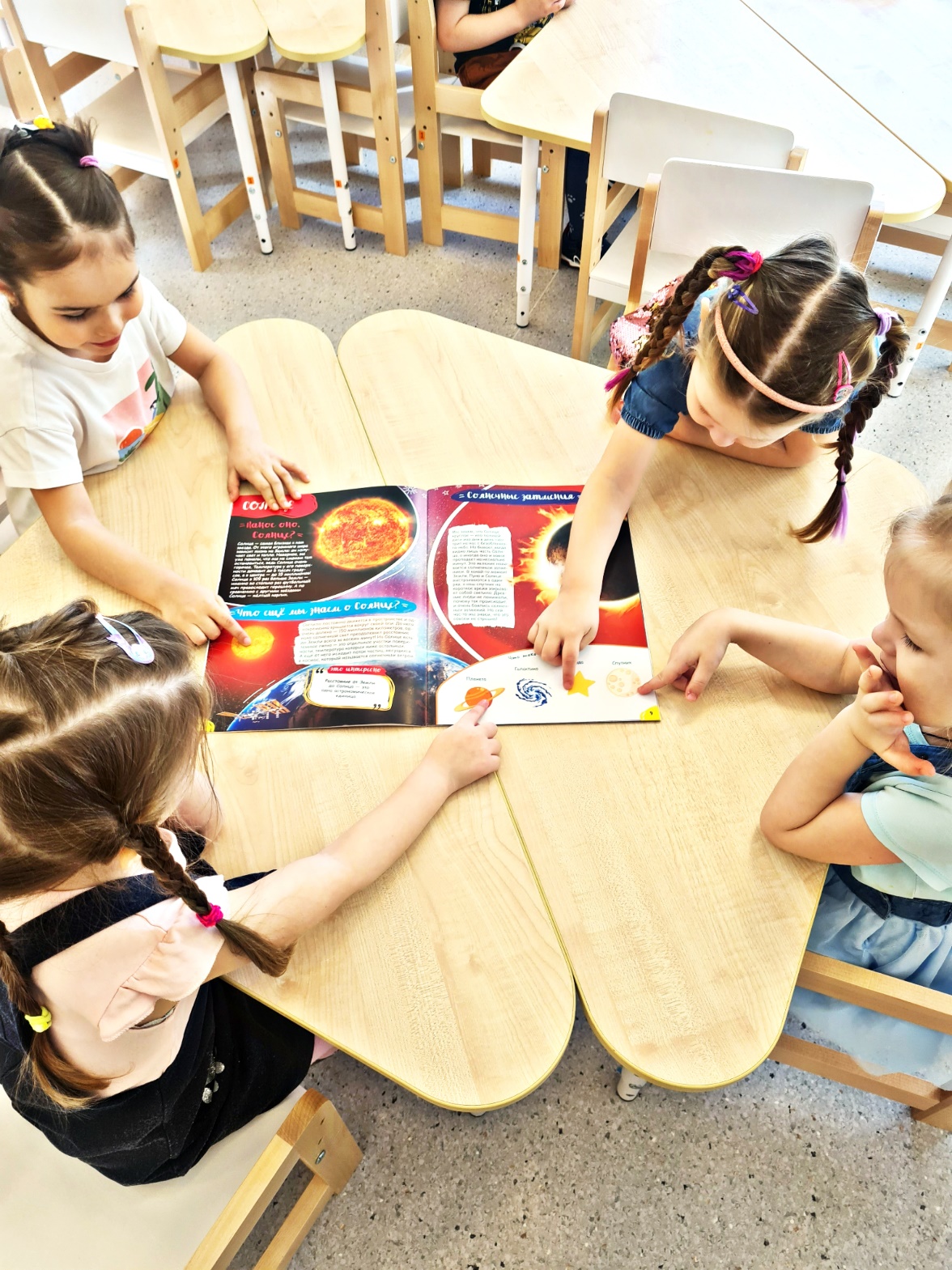 